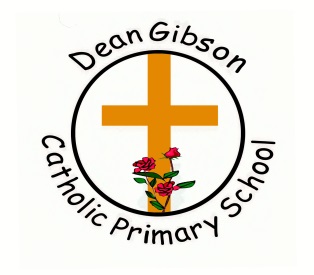       DEAN GIBSON CATHOLIC PRIMARY SCHOOL      --- Part of the Mater Christi Multi-Academy Trust ---Hawesmead AvenueKendal, CumbriaLA9 5HBTelephone: 01539 723363E-mail: admin@deangibson.cumbria.sch.uk Headteacher: Mrs S TanseyFriday 13th October 2023Dear Parents / Carers,We are hoping to offer our Kingfisher pupils the exciting opportunity of a residential visit to Liverpool. The visit will take place from Thursday 13th June to Friday 14th June 2024. The purpose of the visit is to have many learning opportunities, as well as a chance to explore a culture rich city.Proposed Itinery: Thursday 13th June 20248:45am- Leave from Kendal College at 10:15am- Arrive in Liverpool Empire Theatre to watch ‘Awful Auntie’12:00pm- Walk to Liverpool World Museum, have lunch (children will need to bring a packed lunch) then at 1:15pm- Egyptian Mummification Workshop, time to explore afterwards. 4:00pm- Coach to Liverpool Docks YHA, settle in and have dinner.6:15pm- Bowling at Hollywood Bowl7:00pm- Back to YHA, downtime, settle and bed. Friday 14th June 20248:00am- Breakfast and packing9:20am- Ferry across the Mersey to Eureka10:00am- Day in Eureka including the Gross Lab Science Show 12:00pm- Lunch provided by YHA, can you please ensure the office is up to date with any dietary requirements.  2:00pm- Depart for our return to school3:30pm- Arrive back to school. Collect from Kendal College. The trip will therefore cost £143.00 per child which includes everything (transport, food, activities etc). Parents’ meetingWe would like to invite you to a parent’s information evening on Tuesday 7th November at 3:30pm. The meeting is designed to give you more information about the residential in general, covering the type of accommodation the children will stay in, the cost of the trip and the sorts of activities the children will be experiencing. This will also be a chance for you to share any questions that you may have regarding the residential. If you can't make the meeting, we will add the presentation on to the website so you can see this. If you still have any questions, please e-mail.Payment scheduleA text message will be sent out soon with a link directing you to our payments platform School Money.  No cash or cheque payments can be accepted. Yours sincerely,Mrs BurrowPaymentDue ByPaid Via.£23As soon as possible but no later than Fri 27th October 2023 School Money£20 Fri 24th November 2023School MoneyNo payment in December to help with ChristmasNo payment in December to help with ChristmasNo payment in December to help with Christmas£20Fri 26th January 2024School Money£20 Fri 23rd February 2024School Money£20 Fri 29th March 2024School Money£20 Fri 26th April 2024School Money£20Fri 10th May 2024School Money